Deptford X Fringe 2021Deptford X 2021 Fringe Open Call Application

Project Submission form for Deptford X Art Trail 2021- your entry will be included on our *digital map, listed on our website and we will deploy signage for your area and provide you with signage to put up to mark your work. *Your project will not be on our printed map as you are applying after our deadline dates. 

Please ensure you read the guidelines for application on our website before completing this form or contact us if you would like to ask any questions: Admin@deptfordx.org  
Your project submission must have:Confirmed location – that you have permission to use Confirmed opening times/closing times Risk assessment – this is important if your artwork is placed in a public spaceIf you need help with your Risk Assessment please read our guide here: Risk Assessment Guide

This year's festival is focussed on events, artwork, happenings that are all based outside and as covid safe as possible. Please read the application guidelines for details on what we mean by this. 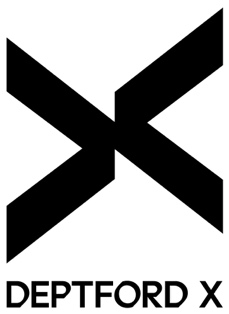 *All questions with an Asterix must be answered, your application will not be reviewed if there is missing information.ABOUT YOUABOUT YOUR PROJECTSUPPORTING MATERIALS Monitoring Information for lead applicant Please note these pages are kept separately from your application. The content will be processed anonymously and used for monitoring purposes only. If you applying on behalf of a group you will be sent individual links for each of your group members and everyone will be required to complete a monitoring form. Socio-economic BackgroundThe arts and cultural sector has started to look for ways to address socio-economic inequality alongside the characteristics protected by The Equality Act 2010. To improve the sector's ability to address this, it is important to capture information about people's backgrounds. We would therefore like to ask you a few questions about you and your parents or caregivers. The questions and categories below are matched with the Labour Force Survey and are endorsed by Arts Council England and the Bridge Group.Main contact name (for correspondence purposes) *Name of organisation (if applicable)Email address of main contact (we will use this for all communications/correspondence) * Phone number of main contact. * Year of BirthTitle of Project: *Artist Name / Group Name:Number of participating artists: *Please enter your answer in digits. If this application just for you please enter 1 below.Names of all artists involved in your project (if applicable)Curator(s) name (if applicable) How would you categories your event *Please tick(  ) Artist talk (outdoor)Performance (outdoor)(  ) Public installation(  ) Exhibition (indoor – please refer to guidelines)(  ) Exhibition (outdoor)(  ) Walking tour(  ) Other (please state)Title of the proposed artwork / project / exhibition / event *Please provide the title as you want it to appear in the programme. 8 word maximum.Long Statement about the artwork / project / exhibition / event *Using 50 words or less, please describe your work for visitors. Use this opportunity to give audiences an idea what to expect; e.g. mention type of work on show / the topics or subjects it addresses / any special requirements.VENUE *Please provide the address & postcode of your confirmed venue, in the following format: venue, street address, postcode. If your project will take place in public/open space, please give as clear a location as possible. [OR, Google Maps GPS coordinates/link]If the venue you have described above is managed/owned/belongs to someone other than yourself, please provide their NAME, EMAIL ADDRESS and CONTACT NUMBER *This is in case we need to spot check your venue and speak to the person responsible AND so that we can thank your venue sponsor for their support and invite them to our wrap event. If your venue has their own social media account please can you provide their handles here. *Please ask for the Twitter, Facebook and Instagram - if they are not on social please respond with N/AAccessibility - Please can you confirm if you have considered and include any of the following. Please tick all that apply *You can find some more information here: https://celebratingdisability.co.uk/creating-an-accessible-event/(  ) Wheelchair accessible venue/space(  ) Large format text(  ) Audio description(  ) Alt text / Image Description(  ) BSL(  ) Captions(  ) None of the above(  ) Other:As this year’s event is situated in the public realm, can you please let us know If your work contains any of the following so that a content warning on the map/guide can be provided: *(  ) Strobe lighting(  ) Adult content(  ) Explicit / offensive language(  ) Scenes/images that may cause distress(  ) None of the above(  ) Other:Which days will your work be open? *Please check the dates you will be open, the next question will ask you to confirm your daily hours.(  ) Friday 9th July(  ) Saturday 10th July(  ) Sunday 11th July(  ) Monday 12th July(  ) Tuesday 13th July(  ) Wednesday 14th July(  ) Thursday 15th July(  ) Friday 16th July(  ) Saturday 17th July(  ) Sunday 18th JulyWill your work be installed for the duration of the festival i.e the full 10 days, accessible 24/7? *YesNoIf your work has set opening/viewing time please tell us what time you will OPEN/Set up each day.Please tell us what time you will CLOSE each day.Details of special events (if applicable)Include any opening event, artist talk etc and confirm if this is online or based in your submitted locationDetail of any events you plan on charging for, or that require advance booking (if applicable)Please provide information about where the public can buy tickets (and a link, if applicable). If your event is free but booking is required, please state that here and provide the link to Eventbrite or a similar booking service.Acknowledgements and thanks (if applicable)Do you need to credit anyone? Does a logo need to be included or will a name suffice? If a logo is needed please include this when you email your three .jpg's.Email address for each project participant*Please provide an email address for each participant - Deptford X will then follow up with this person to complete their own monitoring and feedback information. Your Social media links Instagram/Twitter/Facebook  (if applicable)Please upload/paste your images – Label with; Image title, Group name/artist name, Year, Photographer credit.  (Email images to admin@deptfordx.org – please state your full name, project title and location in the email subject) IMAGE DESCRIPTIONS Our volunteers will be helping us to write image descriptions for all submitted images so that anyone with visual impairment can use a screen reader to hear a description of each image. If you are able to help us by providing your own visual descriptions, please can you include this with your image files. Please include a copy of your risk assessment – you can find a link to a template in the Fringe Guidelines on page 13. OR EMAIL along with your images to: admin@deptfordx.org How did you hear about this opportunity?Have you taken part in Deptford X previously?YES/NO (Delete as appropriate)What is your age range?10 or under11-1516-2526-3031-4041-5556-6465-7475-8485+PREFER NOT TO ANSWERDELETE AS APPROPRIATEYour ethnicity: WhiteEnglish / Welsh / Scottish / Northern Irish / BritishIrishGypsy or Irish TravellerAny other White backgroundMixed / Multiple ethnic groupsWhite and Black CaribbeanWhite and Black AfricanWhite and AsianAny other Mixed / Multiple ethnic backgroundAsian / Asian BritishIndianPakistaniBangladeshiChineseAny other Asian backgroundBlack / African / Caribbean / Black BritishAfricanCaribbeanAny other Black / African / Caribbean backgroundPrefer not to sayDELETE AS APPROPRIATEWhat is your religion/belief?BuddhistChristianHinduJewishMuslimNon-religious (Atheist, Humanist etc)SikhPrefer not to sayDELETE AS APPROPRIATEDo you identify as disabled or do you have a long-term health condition? d/Deaf/Hearing ImpairmentBlind/Visual Impairment Learning difficultyMental healthMobilityNeurodivergentSpeech impairmentOther disabilityPrefer not to sayDELETE AS APPROPRIATEHow would you describe your gender?FemaleMaleNon-binaryTransgenderRather not sayDELETE AS APPROPRIATEIs your gender identity the same as the one assigned to you at birth?YesNoRather not sayDELETE AS APPROPRIATEHow would you describe your sexual orientation?Bi ManBi WomanGay ManGay Woman Heterosexual/StraightQueer+Prefer not to sayDELETE AS APPROPRIATEHow would you describe your sexual orientation?Bi ManBi WomanGay ManGay Woman Heterosexual/StraightQueer+Prefer not to sayDELETE AS APPROPRIATEWhat type of school did you go to?(    ) A state run or funded school – non-selective
(    ) A state run or funded school – selective Independent/fee paying school Independent/fee paying school on a scholarship 
(    ) Prefer not to sayWere you eligible for Free School Meals at any time during your school years?(    ) Yes
(    ) No
(    ) Not applicable (finished school before 1980 or went to school overseas) 
(    ) Don’t know
Prefer not to sayWhat is your highest qualification?(    ) No formal qualifications
(    ) Secondary School level
(    ) ESOL/ Literacy qualifications
(    ) Further education (AS, A level, Diploma or NVQ level 2/3) Higher education (Graduate) 
(    ) Higher education (Postgraduate and Doctorate) Vocational training
(    ) Prefer not to say
(    ) Other (please write below)12) Please think about your parent(s) or other primary caregiver when you were around 14 years old. What kind of work did this parent/caregiver do?(    ) Unemployed / never worked
(    ) Routine manual and service occupations e.g. van driver, cleaner, porter, waiter/waitress, bar staff.(    ) Semi-routine manual and service occupations e.g. postal worker, security guard, machine worker, receptionist, sales assistant
(    ) Technical and craft occupations e.g. fitter, plumber, printer, electrician
(    ) Clerical and intermediate occupations e.g. secretary, nursery nurse, office clerk, call centre agent (    ) Middle or junior managers e.g. office manager, warehouse manager, restaurant manager 
(    ) Modern professional occupations e.g. teacher, nurse, social worker, artist, musician, software designer
(    ) Traditional professional occupations e.g. accountant, solicitor, scientist, medical practitioner 
(    ) Senior managers and administrators e.g. finance manager, chief executive, director
(    ) Prefer not to say
(    ) Prefer to self-describe (please write below)
______________________________________________________